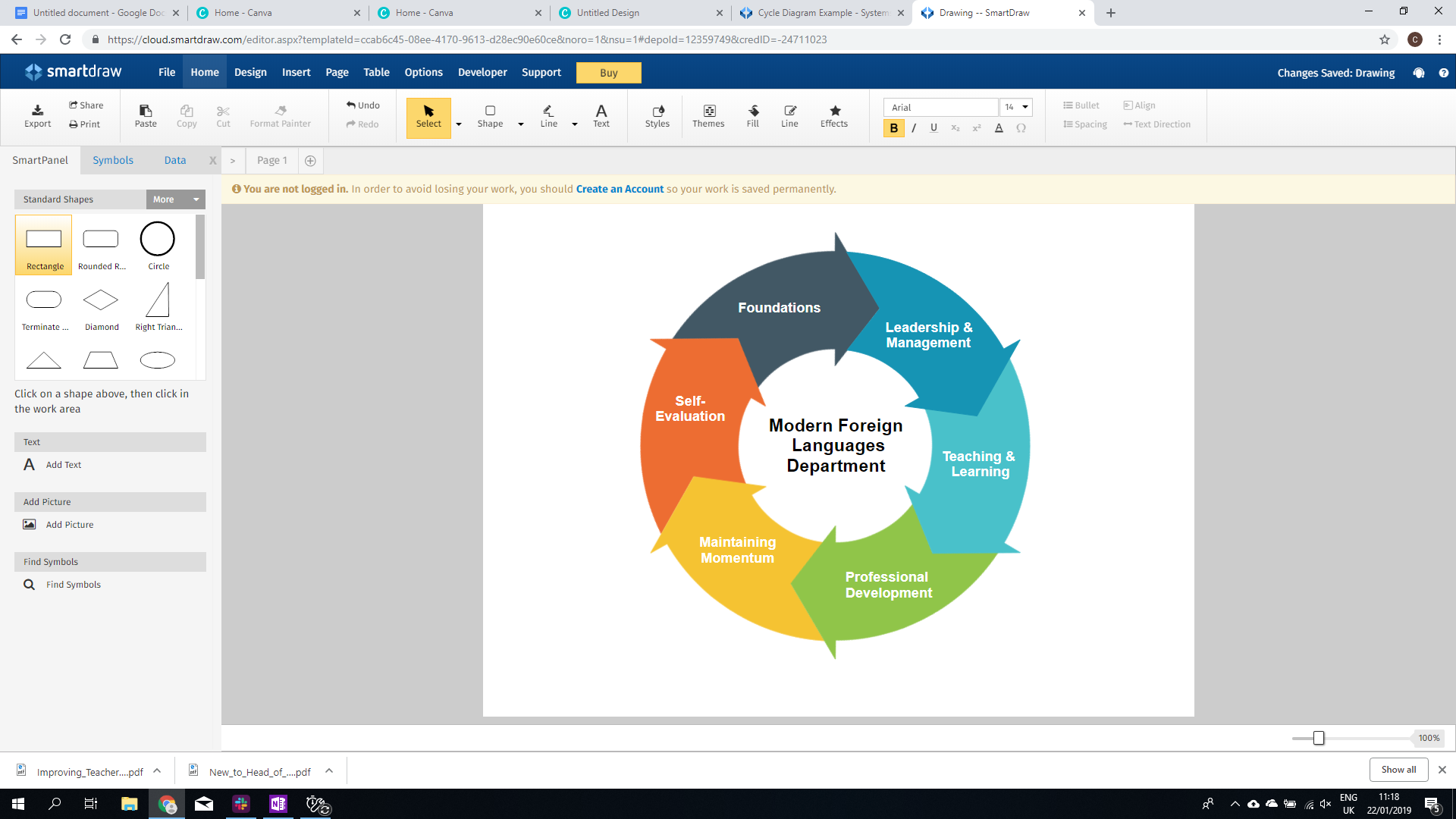 Pedagogical Manual : MFL Department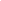 Pedagogical Manual : MFL DepartmentTL 1: Leavitt’s Diamond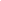 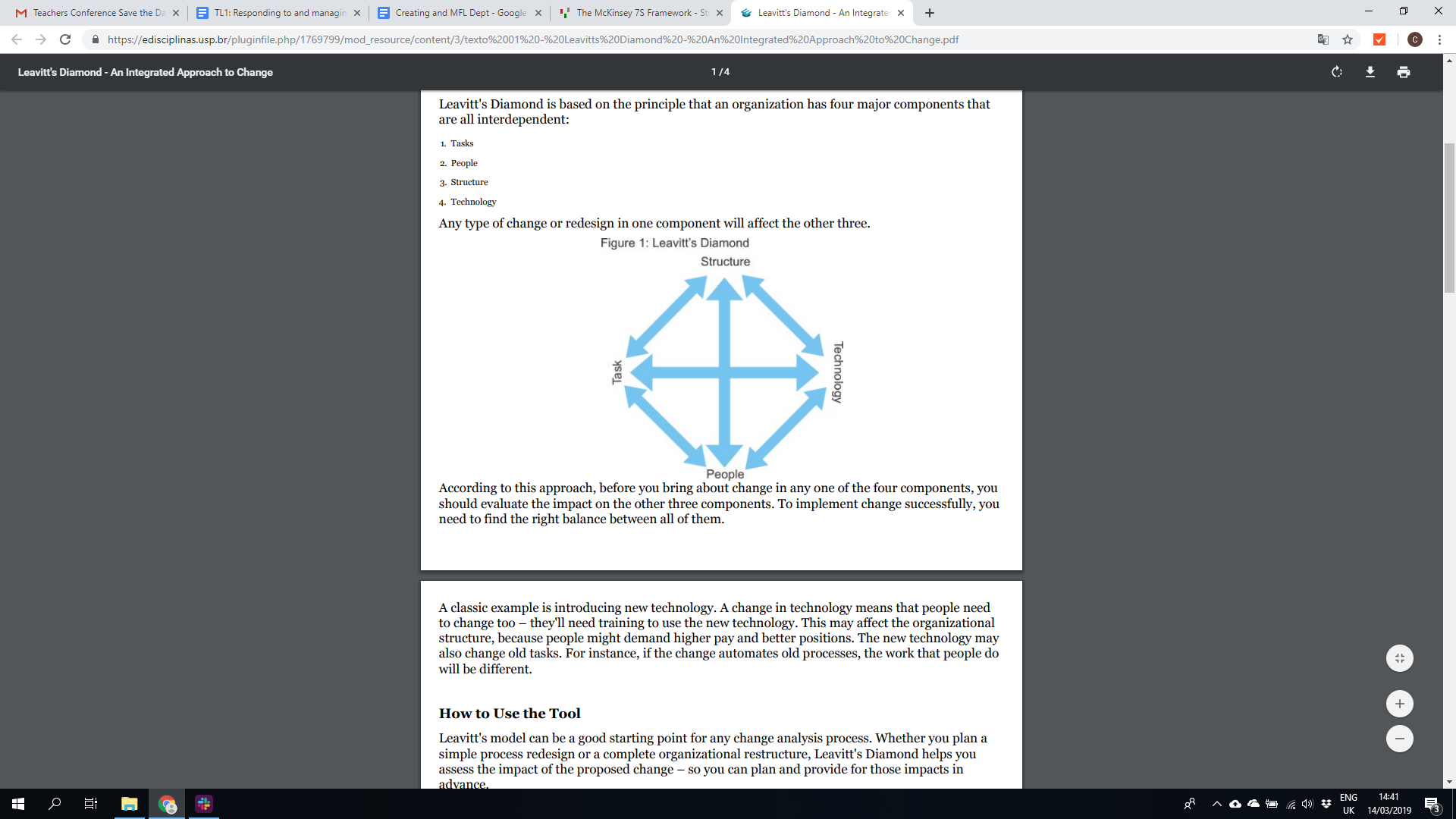 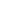 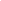 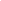 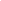 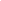 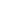 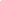 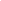 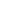 SectionTeaching and Learning Resource TL1: Responding to and managing change Objective To assess and mitigate the potential impacts of change and how to plan to move beyond them. OutcomesTo consider and reflect on the change curve To use Leavitt’s Diamond to assess the four components of your MFL teamTo introduce a change to the components of the MFL team, to assess the impact that this will have and your next steps as a department.ResourcesTL1 Leavitt’s Diamond Time 35-40 minutes Part 1: Reflection of change 5 minsDisplay the following diagram, The Change Curve, so that your MFL team can see it. As a group, think about a change in education that has taken place at a local or national level that has affected you in the past and consider each of the phases underneath. Reflect on particularly how you survived the change in the rebuilding phase and what this looked like. 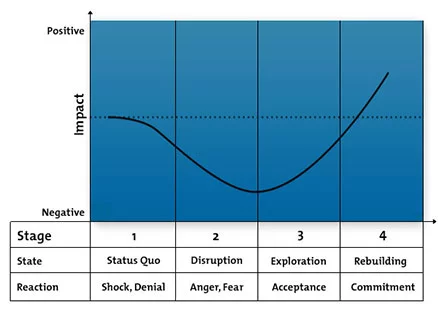 Part 2: Leavitt's Diamond5 minsAt this stage, you are going to use Leavitt's Diamond to assess the way in which change will affect or has affected your team. Leavitt’s Diamond posits that an organization has four major components that are all interdependent: Tasks People Structure TechnologyAccording to this approach, before you bring about change or are forced to respond to change in any one of the four components, you should evaluate the impact on the other three components. To implement change successfully, you need to find the right balance between all of them or predict the ways in which change is going to affect these elements. Firstly, take the resource attached to this sheet and as a group consider the questions around the edge to understand the characteristics of each of the components that affect your team. Part 3: Introducing Change  10 minsOn the reverse of the Diamond you will find a blank diamond. This is for you to troubleshoot the impact of change. At the top of the sheet describe the nature of the change. Then circle the component that this is going to affect. Next, write down two ways in which this change is going to affect the other three components. It is important to think about how this change is going to affect you not just in the short term, but also the medium and long term. Part 4: Responding to change 15 minsConsider as a team each of the impacts individually. What will your response as a team to each of the impacts? This should be an action-oriented approach. For example, if the change requires the introduction of a piece of technology, you might suggest:Person X does the training online Person Y will download the software to our laptops Person Z will organise a meeting where we will deliver the trainingAlthough this approach does not necessarily resolve potentially bad change, it helps you to mitigate the effects of the change and prepare your team so that the impact is as minimal as possible. 